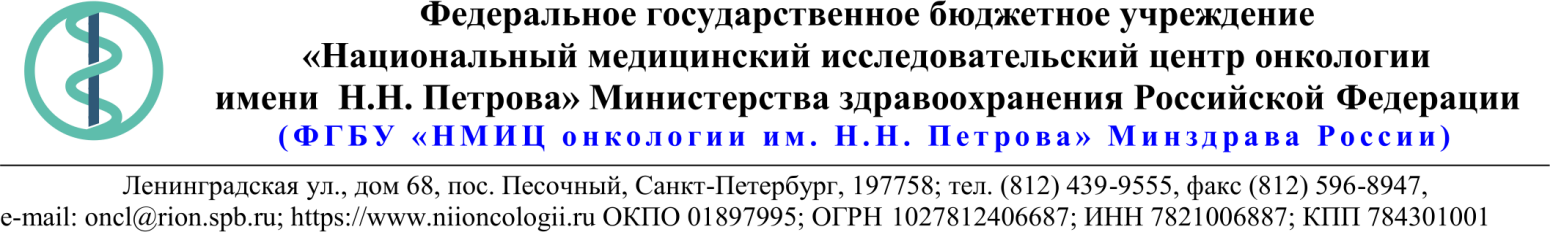 18.Описание объекта закупки28.10.2020 № 05-07/1102Ссылка на данный номер обязательна!Запрос о предоставлении ценовой информациидля нужд ФГБУ «НМИЦ онкологии им. Н.Н. Петрова» Минздрава РоссииСтруктура цены (расходы, включенные в цену товара/работы/услуги) должна включать в себя:1)	стоимость товара/работы/услуги; 2)	стоимость упаковки товара;3)	стоимость транспортировки товара от склада поставщика до склада покупателя, включающая в себя все сопутствующие расходы, а также погрузочно-разгрузочные работы;4)	расходы поставщика на уплату таможенных сборов, налоговых и иных обязательных платежей, обязанность по внесению которых установлена российским законодательством;5)  все иные прямые и косвенные накладные расходы поставщика/подрядчика/исполнителя, связанные с поставкой товара/выполнением работ/оказанием услуг и необходимые для надлежащего выполнения обязательств.Сведения о товаре/работе/услуге: содержатся в Приложении.Просим всех заинтересованных лиц представить свои коммерческие предложения (далее - КП) о цене поставки товара/выполнения работы/оказания услуги с использованием прилагаемой формы описания  товара/работы/услуги и направлять их в форме электронного документа, подписанного квалифицированной электронной цифровой подписью (электронная цифровая подпись должна быть открепленной, в формате “sig”) по следующему адресу: 4399541@niioncologii.ru.Информируем, что направленные предложения не будут рассматриваться в качестве заявки на участие в закупке и не дают в дальнейшем каких-либо преимуществ для лиц, подавших указанные предложения.Настоящий запрос не является извещением о проведении закупки, офертой или публичной офертой и не влечет возникновения каких-либо обязательств заказчика.Из ответа на запрос должны однозначно определяться цена единицы товара/работы/услуги и общая цена контракта на условиях, указанных в запросе, срок действия предлагаемой цены.КП оформляется на официальном бланке (при наличии), должно содержать реквизиты организации (официальное наименование, ИНН, КПП - обязательно), и должно содержать ссылку на дату и номер запроса о предоставлении ценовой информации. КП должно содержать актуальные на момент запроса цены товара (работ, услуг), технические характеристики и прочие данные, в том числе условия поставки и оплаты, полностью соответствующие указанным в запросе о предоставлении ценовой информации.В КП должно содержаться однозначное указание на то, что предлагаемые товары (работы, услуги) полностью и по всем запрошенным характеристиками соответствуют описанию объекта закупки, содержащемуся в запросе о предоставлении ценовой информации, выраженное одним из следующих способов: - указанием в КП соответствующего запросу описания товара (работы, услуги)- подтверждением в тексте КП намерения поставки товара (выполнения работы, услуги) на условиях, указанных в запросе, в случае заключения контракта.1.Наименование ЗаказчикаФГБУ "НМИЦ онкологии им. Н.Н. Петрова" Минздрава России2.Наименование объекта закупкиПоставка расходных материалов для отделения радиологии3.Коды ОКПД2 / КТРУ32.504.Место исполнения обязательств (адрес поставки, оказания услуг, выполнения работ)197758, Россия, г. Санкт- Петербург, п. Песочный, ул. Ленинградская, дом 685.АвансированиеНе предусмотрено6.Срок окончания действия договора (контракта)25.12.20207.Установление сроков исполнения обязательств контрагентомУстановление сроков исполнения обязательств контрагентом7.1Срок начала исполнения обязательств контрагентом:с момента подписания Контракта7.2Срок окончания исполнения обязательств контрагентом не позднее11.12.20207.3Периодичность выполнения работ, оказания услуг либо количество партий поставляемого товаров: (обязательства контрагента)В течение 5 (пяти) рабочих дней после поступления заявки от Заказчика. Последняя дата подачи заявки на поставку 04.12.2020. Максимальное количество партий 2 (две).8.ОплатаВ течение 15 (пятнацати) календарных дней с момента подписания Покупателем универсального передаточного документа (УПД).9.Документы, которые должны быть представлены поставщиком (подрядчиком, исполнителем) вместе с товаром (результатом выполненной работы, оказанной услуги)Регистрационное удостоверение10.Специальное право, которое должно быть у участника закупки и (или) поставщика (подрядчика, исполнителя) (наличие лицензии, членство в саморегулируемой организации и т.п.)не предусмотрено11.Дополнительные требования к участникам закупки (при наличии таких требований) и обоснование этих требованийне предусмотрено12.Срок действия гарантии качества товара (работы, услуги) после приемки ЗаказчикомОстаточный срок годности на момент поставки13.Размер обеспечения гарантийных обязательств (до 10% НМЦК)не предусмотрено14.Предоставляемые участникам закупки преимущества в соответствии со статьями 28 и 29 Закона № 44-ФЗне предусмотрено15.Запреты, ограничения допуска, условия допуска (преференции) иностранных товаровПриказ Минфина России от 04.06.2018 N 126н «Об условиях допуска товаров, происходящих из иностранного государства или группы иностранных государств, для целей осуществления закупок товаров для обеспечения государственных и муниципальных нужд». Постановление Правительства РФ от 05.02.2015 N 102 «Об ограничениях и условиях допуска отдельных видов медицинских изделий, происходящих из иностранных государств, для целей осуществления закупок для обеспечения государственных и муниципальных нужд»,16.Страна происхождения (указывается участником в заявке, коммерческом предложении)Указаны в пункте 1817.Количество и единица измерения объекта закупкиУказаны в пункте 18№Наименование ТовараТехнические характеристикиКод ОКПД 2Единица измеренияКоличествоНДС%Цена за ед без НДС*Сумма*1Маркер для рентгенографической маркировки мягких тканей для проведения лучевой терапииМаркер модели GA200-10-B для рентгенографической маркировки мягких тканей для проведения лучевой терапии. Используется для визуализации при сканировании УЗИ, КТ, МРТ, проведении рентгеноскопии и двумерной рентгенографии
Игла тонкая с предустановленным в нее маркером 10 штук в  1 комплекте.
Материал иглы - нержавеющая сталь
Длина иглы - 200 мм.
Толщина иглы - 0,7 мм.
Длина маркера - 10 мм.
Диаметр маркера - 0,40 мм.
Форма метки - цилиндрическая
Содержание золота - 24 мг. 
Содержание железа - 0,12 мг.
Наконечник Люера - наличие.
Материал наконечника – поликарбонат.
Трубка защитная 10 штук в комплекте.
Материал трубки защитной - полиэтилен высокой плотности (HDPE).
Ограничитель маркера 10 штук в комплекте.
Материал
Нержавеющая сталь.
Ограничитель зонда пластиковый 10 штук в комплекте.
Зонд 10 штук в комплекте.
Материал - нержавеющая сталь.
Смазка иглы - силиконовое масло.
Наличие инструкции по эксплуатации.32.50.13.190комплект10